Vakantiepret in de sneeuw voor de hele familieVakantie met de hele familie heeft een lange geschiedenis in de zonnige wintersportregio Serfaus-Fiss-Ladis. De slogan “We are family!” is immers niet zomaar een marketingbelofte, het is een levende traditie. Reeds in de jaren 1980 erkenden de verantwoordelijken er de behoeften van gezinnen en ontwikkelden ze op basis van de wensen van de gasten een tot in de puntjes uitgewerkt aanbod. Met succes. Vandaag worden de drie bergdorpen boven het Oberinntal in Tirol beschouwd als de meest gezinsvriendelijke vakantieregio van de hele Alpen.Dag kinderen! De marmot Murmli en de koe Berta, de twee grappige mascottes van de vakantieregio, zwaaien naar de kindjes. Zie de kinderen lachen en zonder verpinken vertrekken samen met een van de mascottes en de skileraar. Er is geen twijfel mogelijk, ook de volwassenen zullen zich de komende uren vermaken met hun favoriete bezigheden. Of het nu gaat om skiën of snowboarden op de meer dan 200 kilometer geprepareerde pistes, een winterwandeling maken of langlaufen – ook deze winter zijn er op de hoogvlakte eindeloos veel mogelijkheden om van alle facetten van de winter te genieten.  De drie bergdorpjes Serfaus, Fiss en Ladis op het zonnige plateau van Oberinntal in Tirol worden al lang beschouwd als de meest gezinsvriendelijke vakantieregio van de hele Alpen. En dit hebben ze niet enkel te danken aan de vele uren zon of het gevarieerde aanbod aan pistes met zowel gemakkelijke pistes voor beginnelingen als voldoende moeilijke afdalingen voor sportieve jongeren of volwassenen. “Deze positionering is onder meer het gevolg van het feit dat er in de jaren tachtig veel vakantieappartementen waren waar vooral gezinnen van hun vakantie kwamen genieten. De verantwoordelijken van de regio hebben deze doelgroep al vroeg opgemerkt en hun aanbod verder ontwikkeld op basis van de wensen van de gasten”, zegt Eva Stark, sportwetenschapper en coördinator van het aanbod voor kinderen en beginners bij de skischool van Fiss-Ladis. Met succes.Met plezier leren skiënVandaag kan je in de hele regio dat extraatje voelen, wat het verschil maakt tussen simpelweg een wintervakantie en een wintervakantie in Serfaus-Fiss-Ladis. De jongste vakantiegangers kunnen op speelplaatsen, multimediale themapistes en avontuurlijke afdalingen langzaam en op een plezierige manier kennismaken met wintersport. Alles samen is er 125.000 vierkante meter sneeuwoppervlakte, zoals de Kinderschneealm en het Murmlipark in Serfaus en Berta’s Kinderland met Berta's Kindervilla bij de Sonnenbahn Fiss-Ladis, die enkel gereserveerd zijn voor kinderen en jongeren die willen leren skiën en snowboarden. Daarenboven gebruiken de twee skischolen en de kinderopvang niet enkel internationaal gerenommeerde lesmethoden en innovaties zoals de “Snow-V” simulator. Veel liften hebben ook een kindvriendelijke opstap en de speciale kinderrestaurants voor de kinderen van de skischool werden helemaal aan de behoefte van de kleintjes aangepast. Bovendien zijn er in de namiddag, wanneer de kinderen moe zijn van het skiën of snowboarden, aangepaste programma’s met dans, poppentheater en andere activiteiten. “Voor de oudere kinderen organiseren we eerder plezier en actie, zoals ‘Grill en Chill’”, zegt Eva Stark. “Wij zetten in op een ‘meegroeiend aanbod’, omdat de jonge gasten van vandaag de vakantiegangers van morgen zijn.”Een gevoel dat je gelukkig maakt Trouw aan deze slogan vertrouwt de vakantieregio op een perfecte totaalbeleving, of beter gezegd op een nieuw levensgevoel dat de wintervakantie nog mooier maakt. De nadruk ligt hierbij op een uitmuntende service en een uitgebreid aanbod aan activiteiten. Kort samengevat, iedereen moet zich in Serfaus-Fiss-Ladis goed en gelukkig voelen. Of het nu de skidepots en sportwinkels aan de dalstation zijn, verkeersluwe dorpscentra of adrenalineverhogende attracties zoals de jaarlijkse rodelbaan Gezinscoaster Schneisenfeger, de draakachtige Fisser Flieger en de reuzenschommel Skyswing of de Flying Fox-attractie Serfauser Sauser – er is genoeg om te ontdekken tijdens een weekje wintervakantie. Zelfs voor familieleden die liever niet gaan skiën. Zij glijden bijvoorbeeld in een gemoedelijk tempo over de langlaufloipes of genieten van een winterwandeling. Sommige wandelpaden zijn zelfs toegankelijk met kinderwagens en wandelaars kunnen de kindjes dus meenemen op uitstap. Uitzonderlijke aanbiedingen en een perfecte service Om er voor te zorgen dat skiën met de hele familie niet te duur wordt, heeft Serfaus-Fiss-Ladis een zeer flexibel systeem voor de skipassen ontwikkeld. De kleinste kinderen mogen gratis mee en de oudere kinderen krijgen korting, afhankelijk van hun leeftijd. Voor grootouders is er een goedkopere skipas voor senioren. Verder is er een speciale aanbieding voor jonge gezinnen, waarbij ouders met kinderen jonger dan drie jaar om de beurt kunnen skiën of op de kinderen passen. En als het weer niet meespeelt, biedt de Indoor speel- en klimwereld PlayIN in Serfaus alles wat een kinderhartje begeert met klimwanden en -torens, een boulderruimte, een soft speelruimte en een laserruimte. Tip: als je alle informatie over winteractiviteiten voor kinderen zoekt dan kan je terecht op de kinderwebsite www.murmli-berta.at/en. Trouwens, door te klikken op “action” en “skiing” worden de kleintjes kindvriendelijk door het gevarieerde vakantieprogramma geloodst en kunnen ze voor de start van de vakantie al uitkijken naar wat hen te wachten staat in Serfaus-Fiss-Ladis.Over de hele lijn genietenHet beste van alles: overal in het skigebied heb je “Helping Hands”, het vriendelijke personeel van de kabelbanen die niet enkel de skiërs helpen bij het in- en uitstappen van de liften, maar ook voetgangers en ouders met kinderwagens. De nieuwe Komperdellbahn, die vanaf december 2023 een nieuw niveau van reiscomfort zal bieden, is geschikt voor kinderwagens en barrierevrij en vermindert ook zijn snelheid op de stations, waardoor het makkelijker wordt om in en uit te stappen. En omdat echt iedereen vlot vanuit de dorpen naar het skigebied geraakt is een gezamenlijk middagmaal in een van de vele berghutten of een gastronomisch restaurant gewoon een must. Wat is er immers mooier dan vanop een zonnig terras te genieten van het uitzicht op de besneeuwde Tiroolse bergtoppen en je tegoed te doen aan lokale en internationale specialiteiten? Bovendien zijn er tal van plaatsen op de berg waar je vanuit een ligstoel kan genieten van een portie Kaiserschmarren of Speckknödel en een glaasje Zirbenschnaps. Want met meer dan 2.000 uren zonneschijn per jaar is de regio zelfs in de winter een echte aanrader als je wilt zonnebaden. Meer persinformatie en gratis beeldmateriaal kan je terugvinden op ons portaal voor pers op www.hansmannpr.de/kunden/serfaus-fiss-ladis en www.serfaus-fiss-ladis.at/nl/Pers.Over Serfaus-Fiss-LadisTrouw aan het motto “Waar hartelijkheid thuis is!” staat de Tiroler vakantieregio Serfaus-Fiss-Ladis voor afwisseling en een 100% zorgeloze wintersportvakantie op topniveau. Het is een plek waar men zich goed voelt, waar alle gasten van een time-out genieten en zich vrij en zorgeloos kunnen ontspannen. Alleen, met twee of met het hele gezin. De bergen hebben in Serfaus-Fiss-Ladis immers niet enkel volwassenen iets te bieden, maar ook voor allerkleinsten. De drie historische bergdorpen liggen op een zonnig hoogplateau in het bovenste gedeelte van het Inntal in Tirol, omgeven door de karakteristieke bergtoppen van de Samnaun-berggroep en de Ötztaler Alpen. Op een hoogte tussen 1.200 en 2.828 meter boven de zeespiegel biedt de vakantieregio alle gasten de beste voorwaarden voor een veelzijdige wintervakantie als geen andere: Activiteiten voor wintersporters. Afwisseling voor het hele gezin. Avontuur voor actiehelden. Adembenemende vergezichten voor genieters. Buitengewone specialiteiten voor fijnproevers. Meer informatie op www.serfaus-fiss-ladis.at/nl.Voor meer informatie:Vanessa Lindner						Alexandra HanglHansmann PR 	Toeristenburo Serfaus-Fiss-LadisLipowskystraße 15 						Gänsackerweg 280336 München, Duitsland					6534 Serfaus-Fiss-Ladis, OostenrijkTel.: +49(0)89/3605499-12					Tel.: +43(0)5476/6239-72v.lindner@hansmannpr.de					a.hangl@serfaus-fiss-ladis.at www.hansmannpr.de						www.serfaus-fiss-ladis.at/nl Vind ons op:                            	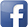 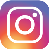 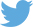 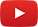 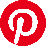 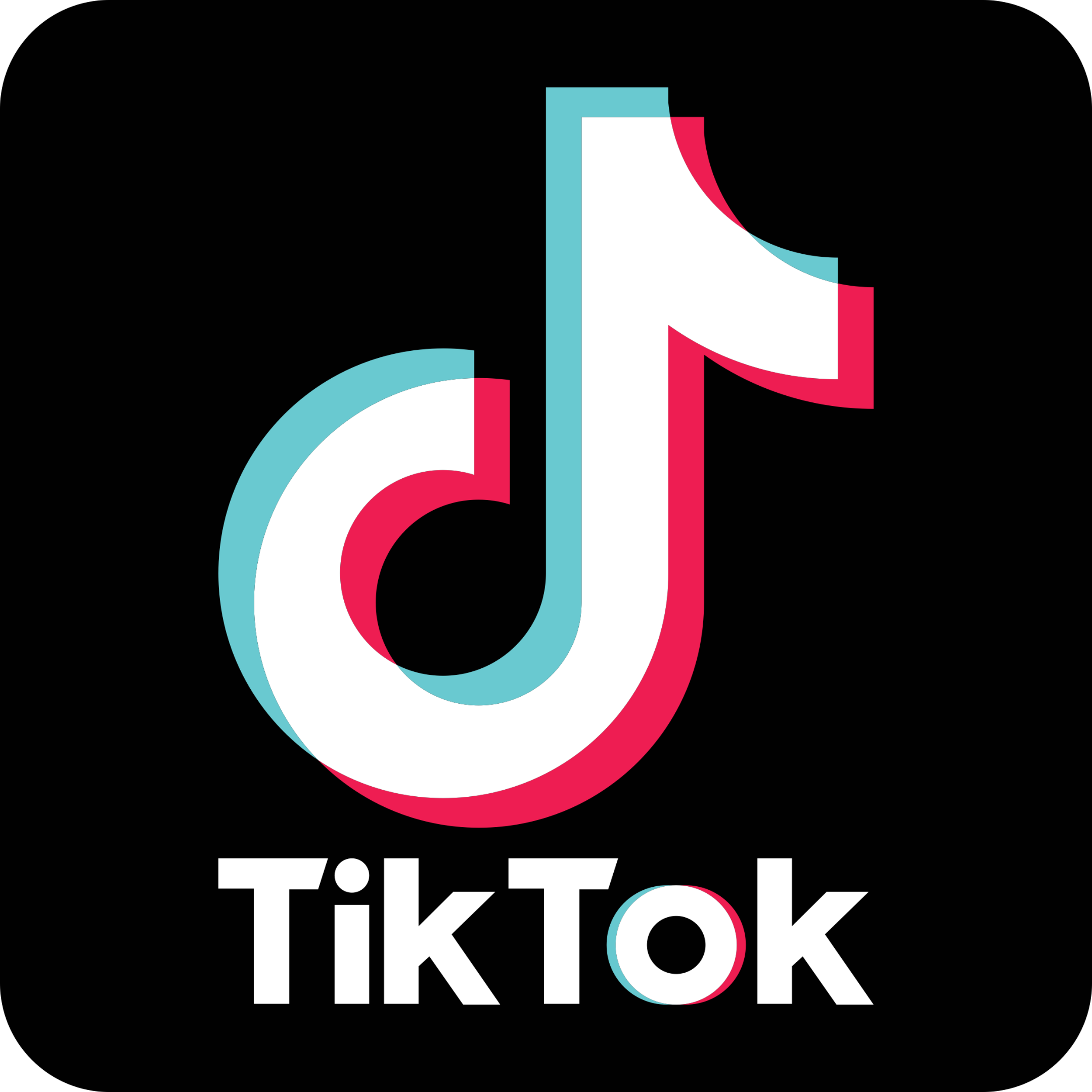 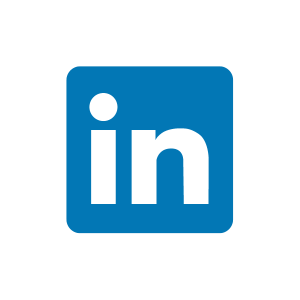 #serfausfissladis  #serfaus  #fiss  #ladis  #weilwirsgeniessen  #wearefamily  #winterlove